Career ObjectiveTo obtain a position in a company with a good working environment that stimulates and encourages professional and personal growth and advancement that will enhance my skills and abilities.EducationCollege Degree:	Bachelor of Arts in Mass CommunicationGraduation Date:	March 12, 2010School:	Lyceum of the Philippines University – BatangasWorking ExperiencePosition Held:	Creative MarketingCompany:	Arrows Inc. (jewelry retail)Address:	PhilippinesDate Employed:	September 15, 2011 – March 4, 2016Duties and Responsibilities:Responsible for making marketing collaterals (brochures, flyers, banners, signage, murals, certificate, logo, letterhead and posters)Take pictures and edit items using Adobe PhotoshopConceptualize and suggest different marketing strategiesCompose write-ups and makes mockups art designs/layouts for presentation purposesGenerates interest in products and services through social networks such as facebookDistribute and monitors promotional itemsMakes business lettersHelps in some administrative works whenever they need helpSuggests new designs based on the latest fashion trendsConducts Monthly Inventory in all the branchPosition Held:	Graphic ArtistCompany:	International Co., Ltd. (bags retail)Address:	PhilippinesDate Employed:	June 18, 2010 – August 30, 2011Duties and Responsibilities:Liaising with head of the company and marketing team to determine their requirements and budgetManaging marketing proposals from typesetting through to design, print and production. Briefing and advising them with regard to design style, format, print production and timescalesDeveloping concepts, graphics and layouts for product illustrations, company logos, and other marketing collateralsDetermining size and arrangement of illustrative material and copy, and font style and sizePreparing rough drafts of material based on an agreed briefReviewing final layouts and suggesting improvements if requiredLiaising with external printers on a regular basis to ensure deadlines are met and material is printed to the highest qualitySkills DescriptionExcellent experience as an office clerkExcellent communication and writing skills.Proficient with computer literate such as Microsoft Office, Adobe Photoshop, Adobe Pagemaker, Corel Video EditingInternet savvyBasic background in photographyQuick analytical skillsFlexible and can multitaskFast learner and willing to be trainedSelf-motivatedTeam player or can work alone with minimal supervisionPersonal BackgroundDate of Birth:	December 19, 1989Place of Birth:	PhilippinesAge:	26Sex:	FemaleHeight:	5’0”Weight:	110 lbs.Nationality:	FilipinoCivil Status:	MarriedReligion:	CatholicFirst Name of Application CV No: 1701054Whatsapp Mobile: +971504753686 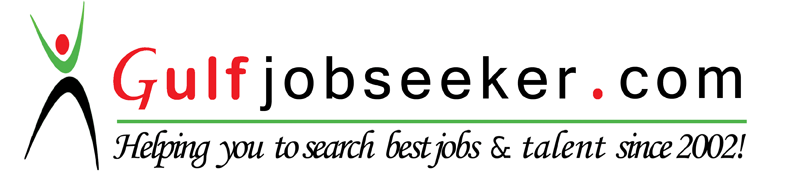 